В соответствии с Порядком проведения всероссийской олимпиады школьников, утвержденным приказом Министерства образования и науки Российской Федерации от 18.11.2013 г. №1252 (с изм. от 17.03.2015 г., 17.12.2015 г.), во исполнение приказа Министерства образования Оренбургской области №01-21/2087 от 10.08.2016 г. «Об организации и проведении школьного этапа всероссийской олимпиады школьников в 2016-2017 учебном году»:п р и к а з ы в а ю:1. Утвердить:- график проведения школьного этапа всероссийской олимпиады школьников (далее – школьный этап олимпиады) в 2016-2017 учебном году согласно Приложению 1;- состав оргкомитета школьного этапа олимпиады согласно Приложению 2;- требования к организации и проведению школьного этапа олимпиады (Приложение 3);- состав жюри школьного этапа олимпиады (Приложение 4);- формат представления результатов участников олимпиады (Приложение 5, БД одаренных школьников (письмо Управления образования №1415 от 05.07.2016 г. «О направлении формы банка данных одаренных школьников»));- квоту победителей и призеров школьного этапа олимпиады в размере не более 20% от общего числа участников в параллели (группе параллелей), при этом победителем является участник, набравший наибольшее количество баллов, но не менее половины от максимально возможных.2. Оргкомитету школьного этапа олимпиады:2.1. Провести инструктаж участников олимпиады, проинформировав о продолжительности олимпиады, порядке подачи апелляции о несогласии с выставленными баллами, о случаях удаления с олимпиады, а также о времени и месте ознакомления с результатами олимпиады.2.2. Обеспечить кодирование работ обучающихся  во избежание необъективных оценок.3.	Возложить ответственность за хранение олимпиадных заданий по каждому общеобразовательному предмету, соблюдение конфиденциальности на оргкомитет школьного этапа олимпиады.4. Председателям жюри школьного этапа олимпиады:4.1. Организовать проверку закодированных (обезличенных) работ участников по каждому общеобразовательному предмету в соответствии с утвержденными требованиями, критериями и методиками оценивания выполненных олимпиадных заданий.4.2. Определить победителей и призеров школьного этапа олимпиады на основании рейтинга по каждому общеобразовательному предмету в соответствии с установленной квотой.4.4. Предоставить участникам олимпиады результаты, утвержденные Управлением образования, провести анализ олимпиадных заданий и их решений.4.5. Осуществлять очно по запросу участника олимпиады показ выполненных им олимпиадных заданий.4.6. Рассматривать очно апелляции участников олимпиады с использованием видеофиксации.4.  Главному специалисту Управления образования Бурангуловой Н.М.:4.1. Организовать подготовку и проведение школьного этапа олимпиады в соответствии с Порядком проведения олимпиады, документами министерства образования Оренбургской области по организации и проведению школьного этапа олимпиады.4.2. Предоставить в министерство образования отчет о результатах школьного этапа олимпиады согласно Приложению 6 к настоящему приказу.4.3. Подготовить коллекции олимпиадных заданий школьного и муниципального этапов предыдущих лет для размещения на сайте Управления образования.Срок: до 1 сентября 2016 г.5. Возложить ответственность за своевременное размещение на сайте Управления образования утвержденных результатов школьного этапа Олимпиады по каждому общеобразовательному предмету, протоколов проверки олимпиадных работ, коллекций олимпиадных заданий на заместителя директора МКУ «ЦРО» Тренкину Г.Г.6. МКУ «Центр развития образования» (Устилко Т.А.) обеспечить информационно – методическое сопровождение проведения школьного этапа всероссийской олимпиады школьников.7. Руководителям ОУ:7.1. Организовать участие в подготовке и проведении школьного этапа Олимпиады в соответствии с Порядком проведения Всероссийской олимпиады школьников, нормативно-правовыми документами управления образования.7.2. Своевременно информировать обучающихся о календаре мероприятий Олимпиады.7.3. Создать условия для проведения школьного этапа олимпиады в соответствии с требованиями к организации и проведению школьного этапа олимпиады.7.4. Обеспечить сохранность жизни и здоровья обучающихся во время проведения школьного этапа всероссийской олимпиады школьников.7.5. Составить график проведения школьного этапа олимпиады в ОУ с указанием времени начала и окончания олимпиады по каждой параллели (группе параллелей) классов, номера кабинета и предоставить в Управление образования на адрес электронной почты PaninaNM@bk.ru.Срок: до 1 октября 2016 года7.6. Сообщить в Управление образования об участии в школьном этапе олимпиады школьников, не являющихся гражданами РФ.Срок: до 1 октября 2016 года7.7. Предоставить в управление образования для утверждения отсканированные протоколы проведения школьного этапа олимпиады по каждому общеобразовательному предмету (Приложение 5 – заполнять по количеству набранных участниками баллов – от максимального к минимальному; участники с равным количеством баллов располагаются в алфавитном порядке), БД одаренных школьников с внесенными данными в соответствии с протоколами  (учащиеся, не включенные в таблицу, в муниципальном этапе олимпиады принимать участие не смогут).Срок: на следующий день после проведения олимпиады7.8. Наградить победителей и призеров школьного этапа всероссийской олимпиады школьников поощрительными грамотами.8. Контроль за исполнением настоящего приказа возложить на заместителя начальника Управления образования М.В. Тимошкину.Начальник Управления образованияадминистрации города Бузулука                                                   Н.А. СеврюковПриложение 1к приказу Управления образованияадминистрации города Бузулукаот18.08.2016 г. № 01-10/334График проведения школьного этапа всероссийской олимпиады школьников в 2016-2017 учебном годуПриложение 6к приказу Управления образованияадминистрации города Бузулукаот18.08.2016 г. № 01-10/334Информацияо результатах школьного этапа всероссийской олимпиады школьников_______________района (города) (*)* отчет предоставляется до 01.11.2016 г. на адрес эл. почты: lga@obraz-orenburg.ru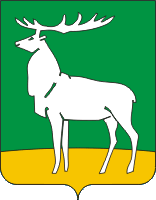 Управление образования администрациигорода БузулукаП Р И К А З18.08.2016 г. № 01-10/334г. Бузулук Об организации и проведении школьного этапа всероссийской олимпиады школьников в 2016-2017 учебном году№ п/пПредметДаты проведенияСостав участников (классы)Астрономия4 октября 2016 года10, 11География4 октября 2016 года5, 6, 7, 8, 9, 10-11Физическая культура6 октября 2016 года5-6, 7- 8, 9-11Право6 октября 2016 года9-11Английский язык11 октября 2016 года5, 6, 7, 8, 9-11Биология11 октября 2016 года7, 8, 9, 10, 11Немецкий язык12 октября 2016 года5-6, 7- 8, 9-11Математика12 октября 2016 года5, 6, 7, 8, 9, 10, 11Русский язык13 октября 2016 года5-6, 7-8, 9, 10-11Технология13 октября 2016 года7, 8Основы безопасности жизнедеятельности14 октября 2016 года5, 6, 7, 8, 9, 10, 11Информатика и ИКТ18 октября 2016 года7-8, 9-11Литература18 октября 2016 года5-6, 7-8, 9, 10-11Обществознание19 октября 2016 года8, 9, 10-11Физика20 октября 2016 года8, 9, 10, 11Искусство (мировая художественная культура)20 октября 2016 года7, 8, 9, 10, 11Химия21 октября 2016 года9, 10, 11История21 октября 2016 года7, 8, 9, 10-11Начальные классы (математика)21 октября 2016 года4Экология22 октября 2016 года9, 10, 11Экономика22 октября 2016 года9-11Начальные классы (русский язык)22 октября 2016 года4ПредметыШкольный этапШкольный этапШкольный этапПредметыфактическое количество участников  количество победителейколичество призеровАнглийский языкАстрономияБиологияГеографияИнформатикаИсторияИскусство (МХК)ЛитератураМатематика (выделив отдельно обучающихся 4 классов)Немецкий языкОБЖОбществознаниеПравоРусский язык (выделив отдельно обучающихся 4 классов)ТехнологияФизикаФизическая культураФранцузский языкХимияЭкологияЭкономикаИтого: